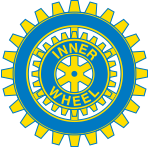 Alingsås-Lerum-Vårgårda IWCD236 SverigeMinnesanteckningar från månadsmöte 24 April 2024Plats: Restaurang Lindelöv, AlingsåsNärvarande:  26 medlemmar, två gäster; Elisabeth Jerndal och Birgitta Hansson samt dagens föredragshållare Ylva Lundin, Östängsgård, Loo. Årets motto: Shine a Light.     Världspresident: Trish Douglas, EnglandPresident Kerstin Angelin öppnar dagens möte, tänder Vänskapen ljus och hälsar oss allavälkomna. Presidenten påminner om Inner Wheel och vår klubbs motto som är:Sann vänskapUppmuntra till personligt engagemang och hjälpsamhetFrämja internationell förståelsePresidenten påminner om att IW i Sverige fyller 75 år innevarande år. Detta skall firas den 24 augusti i Borlänge dit alla IW-medlemmar är välkomna. Samtidigt genomförs IW:s  INFO möte denna helg. Till INFO-mötet åker delegater från alla IW:s distrikt. Information om födelsedagsfirandet har under veckan skickats ut till alla IW-medlemmar. Vårt distrikt har sitt eget INFO-möte i Trollhättan söndagen den 1 september dit två deltagare från varje klubb i distriktet är välkomna.Lördagen den 5 oktober är det distriktsårsmöte i Vänersborg dit inte bara klubbens delegater är välkomna utan alla IW-medlemmar. Vårens distriktsmöte kommer att ordnas av vår egen klubb i början på mars 2025.						FödelsedagVår medlem Inger Karlsson som fyllt år uppvaktades med ros, hurrande och sång. FöredragEfter en god middag med hjortstek mm var det dags för kvällens föredragshållare Ylva Lundin att ta till orda. Ylva och hennes make arbetade tidigare som lärare men beslutade att skaffa ett jordbruk och börja odla grönsaker mm. Efter att sålt sitt hus, bott fem månader i husvagn, tågluffat sex månader och ytterligare fem månader i husvagn hittade de Östängs-gården i Loo som de köpte och flyttade till år 2014. Den 11 november samma år kom de första djuren till gården, två grisar sedan hönor och får. Paret upplevde ganska mycket kaos i början och panikkänsla om vad som var akut att göra. Under åren som gått har de lärt sig att själva klara det mesta på gården när det gäller att odla, reparera och underhålla såväl mark som byggnader. Mycket finns att läsa på nätet samt få hjälp från goda grannar och vänner.Idag driver paret ett ekologiskt och hållbart jordbruk där de tänker mycket på jämnvikt i samhället. Närodlat är viktigt liksom nätverkan med andra gårdar för att lära sig mer om hållbar odling. Numera odlas i huvudsak grönsaker på gården. 154 000 frön sås om året. Skördesäsongen börjar i maj i växthusen och det skördas fram till jul. De egenodlade grön-sakerna är allra godast. På gården mustas 9.2 ton äpplen. Från gården sälja lammkött, lammskinn och honung. Här finns en gårdsbutik som är öppen dygnet runt. Djurbeståndet består idag av 9 tackor, 1 bagge, 7 lamm som snart blir 17. Ett flertal ankor finns som håller efter mördarsniglarna.Ett antal praktikanter tas emot på gården liksom Wwoofare från olika länder. (Wwoofare är besökare som delar det dagliga livet med sin värd och lär sig om ekologiskt jordbruk och hållbarhet samt arbetar på gården). Produkter från gården finns att köpa på Alingsås torg under växtsäsongen.Efter ett mycket intressant och uppskattat föredrag avtackar presidenten Ylva med en IW-ros.Kommande möteNästa möte med vår klubb är onsdagen den 22 maj då vi reser till Åsle Tå och trakten runt Falköping. Buss avgår från Alingsås station kl 13.00 och vi beräknas återkomma ca 19.30. På Åsle Tå kommer vi få en guidning inom området innan kvällens mat serveras. Kostnad för resan blir 450:- och då har klubben bidragit med 100:-/deltagare. Viktigt är att vi blir många på resan för att få ekonomin att gå ihop då bara bussen kostar 6 000:-. Alla uppmanas att försöka få med gäster då vi behöver bli ca 40 medresenärer. Boka dig snarast till resan till föreningens klubbmästareLotteriBehållningen från kvällens lotteri går till IW Doktorn. Förra månadens lotteri till Garissa uppgick till 3 600 kr. Om du inte kan delta i våra månadsmöten men ändå uppskattar ändamålet som vårt lotteri går till, finns möjlighet artt sätta in pengar på föreningens bg-konto och ange på insättningen vad pengarna ska användas till. ÖvrigtViktigt för våra medlemmar att tänka på; tag med gäster till våra sammankomster, kom med förslag till program till våra sammankomster. Kanske det är någon mer av våra medlemmar som vill berätta om sitt yrkesliv, som Margareta Mökander gjorde vid förra sammankomsten, vilket blev uppskattat.President Kerstin Angelin tackar för idag och avslutar dagens IW-möte genom att blåsa ut Vänskapens ljus.Lisbeth GabrielssonVice Klubbpresident